ПРОЕКТМуниципальное образование «Волочаевское сельское поселение»Смидовичского муниципального районаЕврейской автономной областиАДМИНИСТРАЦИЯ СЕЛЬСКОГО ПОСЕЛЕНИЯПОСТАНОВЛЕНИЕ_________                                                                                                                    № __с. ПартизанскоеО внесении изменений в муниципальную  программу  «Формирование современной городской среды на территории Волочаевского сельского поселения Смидовичского муниципального района Еврейской автономной области в 2018-2022 годах» утвержденную постановлением администрации сельского поселения от 04.12.2017 № 182 В соответствии с Федеральным законом от 06.10.2003 № 131-ФЗ «Об общих принципах организации местного самоуправления в Российской Федерации», с постановлением Правительства РФ от 10 февраля 2017  года № 169 «Об утверждении Правил предоставления и распределения субсидий из федерального бюджета бюджетам субъектов Российской Федерации на поддержку государственных программ субъектов Российской Федерации и муниципальных программ формирования современной городской среды»,  Уставом муниципального образования «Волочаевское сельское поселение» Смидовичского муниципального района Еврейской автономной области, постановлением администрации сельского поселения  от 23.07.2014 № 130 «Об утверждении Порядка  принятия решений о разработке, формирования, реализации муниципальных программ и проведения оценки эффективности их реализации» администрация сельского поселенияПОСТАНОВЛЯЕТ:Внести в муниципальную  программу  «Формирование современной городской среды на территории Волочаевского сельского поселения Смидовичского муниципального района Еврейской автономной области в 2018-2022 годах» утвержденную постановлением администрации сельского поселения от 04.12.2017 № 182 изменения, изложив ее в следующей редакции:«	1.Паспорт муниципальной программы«Формирование современной городской среды на территории Волочаевского сельского поселения Смидовичского муниципального района Еврейской автономной области в 2018-2024 годах»2. Содержание проблем и обоснование необходимости ее решения программными методамиВ соответствии с пунктом 19 части 1 статьи 14 Федерального закона от 06.10.2003 № 131-ФЗ «Об общих принципах организации местного самоуправления в Российской Федерации» организация благоустройства и озеленения территории относится к вопросам местного значения Волочаевского сельского поселения.В целях создания благоприятных условий жизни для жителей Волочаевского сельского поселения Смидовичского муниципального района Еврейской автономной области – (далее – сельское поселение) в своей деятельности стремится к созданию современного облика областного центра через повышение уровня его благоустройства.	Проблемы благоустройства в сельском поселении требуют ежедневного внимания и принятия эффективных решений. Понятие «благоустройство территории» включает в себя целый комплекс работ по бесперебойному освещению, содержанию и обслуживанию сетей наружного освещения, озеленению территории, уборке территории от мусора, ликвидации несанкционированных свалок, а также прочие мероприятия. Все эти виды работ осуществляются для создания условий, способствующих комфортной жизнедеятельности населения. 	Для нормального функционирования сельского поселения большое значение имеет  благоустройство дворовых территорий многоквартирных домов. В настоящее время на многих дворовых территориях имеется ряд недостатков: отсутствуют скамейки, урны, беседки, состояние детских игровых площадок неудовлетворительное, утрачен внешний облик газонов.	Кроме дворовых территорий в сельском поселении комплексного подхода требуют и наиболее посещаемые территории общего пользования, такие как игровые и спортивные площадки.К решению проблем благоустройства дворовых территорий и наиболее посещаемый территорий общего пользования необходим программно-целевой подход, так как без комплексной системы благоустройства сельского поселения  невозможно добиться каких-либо значимых результатов в обеспечении комфортных условий для деятельности и отдыха жителей. Эти проблемы не могут быть решены в пределах одного года, поскольку требуют значительных бюджетных расходов.Конкретная деятельность по выходу из сложившейся ситуации, связанная с планированием и организацией работ по вопросам благоустройства, санитарного состояния территории сельского поселения, создания комфортных условий проживания населения будет осуществляться в рамках муниципальной программы «Формирование современной городской среды на территории Волочаевского сельского поселения Смидовичского муниципального района Еврейской автономной области в 2018-2024 годах» (далее – Программа).Цели, задачи, этапы и сроки реализации Программы3.1. Цель и задачи ПрограммыОсновным приоритетом в области благоустройства в сельском поселении является обеспечение комфортных условий проживания населения и создание эстетической привлекательности территории.Основной целью Программы является  повышение уровня благоустройства нуждающихся в благоустройстве дворовых территорий многоквартирных домов, а также  наиболее посещаемых территорий общего пользования сельского поселения.Для достижения поставленной цели предусматривается решение следующих задач:- повышение уровня благоустройства наиболее посещаемых территорий общего пользования сельского поселения;- повышение уровня благоустройства дворовых территорий многоквартирных домов в сельском поселении;- повышение уровня вовлеченности заинтересованных граждан, организаций в реализацию мероприятий по благоустройству наиболее посещаемых территорий общего пользования сельского поселения, а также дворовых территорий многоквартирных домов.	Одной из основных целей благоустройства территорий проживания, является достижение красоты сельского поселения, которая включает в себя: уровень жизненных удобств для человека, высокое качество сооружений, их надёжность в эксплуатации, гармоничное взаимопроникновение застройки и природной среды.           Современный человек на уровне подсознания стремится к эстетичности своего существования. Благоустройство территории проживания позволяет комфортно чувствовать себя, побуждает к творчеству, улучшает настроение и общее самочувствие. Таким образом, благоустройство – является важнейшей сферой деятельности муниципального хозяйства. Оно решает задачи создания благоприятной жизненной среды с обеспечением комфортных условий для всех видов деятельности населения. Именно в этой сфере создаются те условия для населения, которые обеспечивают высокий уровень жизни. Тем самым, создаются условия для здоровой комфортной, удобной жизни как для отдельного человека по месту проживания, так и для всех жителей сельского поселения. 3.2. Этапы и сроки реализации программыТаблица 1Этапы и сроки реализации программы4. Система программных мероприятий           В ходе реализации данной Программы предусматривается выполнение следующих основных мероприятий:             1. Благоустройство дворовых территорий многоквартирных домов в сельском поселении.           Перечень мероприятий по благоустройству дворовых территорий многоквартирных домов определен Правилами предоставления и распределения в 2018 году субсидий из областного бюджета бюджетам муниципальных образований Еврейской автономной области на софинансирование расходных обязательств муниципальных образований Еврейской автономной области по реализации муниципальных программ формирование современной городской среды и включает в себя:            1.1. Минимальный перечень видов работ по благоустройству дворовых территорий многоквартирных домов:             - ремонт дворовых проездов;- обеспечение освещения дворовых территорий;- установка скамеек, урн.            Данный перечень является исчерпывающим и не может быть расширен. Нормативная стоимость (единичные расценки) работ по благоустройству дворовых территорий, входящих в минимальный перечень работ приведена в таблице 2 Программы. Таблица 2. Нормативная стоимость (единичные расценки) работ по благоустройству дворовых территорий, входящих в минимальный перечень работ.         Визуализированный перечень образцов элементов благоустройства, предлагаемых к размещению на дворовой территории многоквартирного дома, сформированный, исходя из минимального перечня работ по благоустройству дворовых территорий многоквартирных домов приведен в приложении № 2 к настоящей Программе.            1.2. Перечень дополнительных видов работ по благоустройству дворовых территорий многоквартирных домов:            - ремонт и (или) устройство тротуаров;            - ремонт автомобильных дорог, образующих проезды к территориям, прилегающим к многоквартирным домам;            - ремонт и устройство автомобильных парковок (парковочных мест);            - ремонт и устройство систем водоотведения поверхностного стока;            - устройство и оборудование детских, спортивных площадок, иных площадок;            - организация площадок для установки мусоросборников;           - озеленение территорий.          Нормативная стоимость (единичные расценки) работ по благоустройству дворовых территорий, входящих в перечень дополнительных работ приведена в таблице 3 Программы.Таблица 3. Нормативная стоимость (единичные расценки) работ по благоустройству дворовых территорий, входящих в перечень дополнительных работ.         Адресный перечень дворовых территорий формируется в соответствии с Порядком и сроками представления, рассмотрения и оценки предложений заинтересованных лиц о включении дворовой территории сельского поселения в муниципальную программу «Формирование современной городской среды на территории Волочаевского сельского поселения Смидовичского муниципального района Еврейской автономной области в 2018-2024 годах», утвержденным постановлением администрации сельского поселения Смидовичского муниципального района Еврейской автономной области от 05.10.2017 № 154 и оформляется, как приложение к данной программе. Включение дворовой территории в муниципальную программу без решения заинтересованных лиц не допускается.            В случае, если предложений по благоустройству дворовых территорий, соответствующих установленным требованиям и прошедшим одобрение общественной комиссии поступит на сумму большую, нежели предусмотрено в местном бюджете, будет сформирован отдельный перечень таких предложений для их первоочередного включения в муниципальную программу «Формирование современной городской среды на территории сельского поселения Смидовичского муниципального района Еврейской автономной области в 2018-2024 годах» либо для финансирования в 2018 году в случае предоставления дополнительных средств из областного бюджета.           По каждой дворовой территории, включенной в муниципальную программу, подготавливается и утверждается (с учетом обсуждения с представителями заинтересованных лиц) дизайн-проект в соответствии с Порядком разработки, обсуждения с заинтересованными лицами и утверждения дизайн - проекта благоустройства дворовой территории, включенной в муниципальную программу «Формирование современной городской среды на территории Волочаевского сельского поселения Смидовичского муниципального района Еврейской автономной области в 2018-2024 годах», согласно приложению № 8 к настоящей Программе.           Адресный перечень дворовых территорий приведен в приложении № 3 к настоящей Программе.           Применительно к дополнительному перечню работ по благоустройству дворовых территорий предусмотрено обязательное финансовое и (или) трудовое участие заинтересованных лиц. Доля участия заинтересованных лиц в выполнении дополнительного перечня работ по благоустройству дворовых территорий в соответствии с Правилами предоставления и распределения в 2018 году субсидий из областного бюджета бюджетам муниципальных образований Еврейской автономной области на софинансирование расходных обязательств муниципальных образований Еврейской автономной области по реализации муниципальных программ формирование современной городской среды определяется как процент от стоимости мероприятий по благоустройству дворовой территории, входящих в дополнительный перечень, и составляет не менее двух процентов при трудовом участии и не менее одного процента при финансовом участии.             Порядок аккумулирования и расходования средств заинтересованных лиц, направляемых на выполнение дополнительного перечня работ по благоустройству дворовых территорий и механизм контроля за их расходованием, а также порядок трудового и (или) финансового участия  граждан в выполнении указанных работ приведен в Приложении № 10 к настоящей Программе.         2. Благоустройство наиболее посещаемых территорий общего пользования в сельском поселении (площадей, набережных, улиц, пешеходных зон, скверов, иных общественных территорий).           Общественные территории, подлежащие благоустройству в рамках данной программы, с перечнем видов работ, планируемых к выполнению, отбираются с учетом результатов общественного обсуждения.      Перечень общественных территорий формируется в соответствии с Порядком и сроками представления, рассмотрения и оценки предложений граждан, организаций о включении в муниципальную программу «Формирование современной городской среды на территории Волочаевского сельского поселения Смидовичского муниципального района Еврейской автономной области в 2018-2022 годах» наиболее посещаемой территории общего пользования в сельском поселении, утвержденным постановлением администрации сельского поселения Смидовичского муниципального района Еврейской автономной области от 05.10.2017 № 154 и оформляется как приложение к данной программе.             Перечень общественных территорий, подлежащих благоустройству в 2018 году, с перечнем видов работ, планируемых к выполнению, приведен в приложении № 4 к настоящей Программе.             Выполнение мероприятий по благоустройству дворовых территорий, общественных территорий должны выполняться с учетом необходимости обеспечения физической, пространственной и информационной доступности зданий, сооружений дворовых и общественных территорий для инвалидов и других маломобильных групп населения. Сведения об системе программных мероприятий, исполнителях, сроках реализации, ожидаемом непосредственном результате его реализации, взаимосвязи с показателями Программы приведены в приложении № 5 к настоящей Программе.            5. Ресурсное обеспечение Программы          Общая потребность в финансовых средствах на реализацию мероприятий Программы всего составят 5185,604 тыс. рублей, в том числе на реализацию мероприятий по благоустройству детской площадки с. Волочаевка-1 ул. Октябрьская, д. 3 – 582,951 тыс. рублей, по благоустройству общественной территории с. Партизанское – 4602,653 тыс. рублей. Объем средств, подлежащих направлению, в разрезе видов использования будет уточнен в соответствии с нормативным правовым актом правительства Еврейской автономной области.             Сведения о ресурсном обеспечении Программы за счет всех источников финансирования с расшифровкой по основным мероприятиям Программы приведены в Приложении № 6 к настоящей Программе.6. Оценка эффективности реализации программы          Включение предложений заинтересованных лиц о включении территории общего пользования и дворовой территории многоквартирного дома в Программу осуществляется путем реализации следующих этапов:           - проведения общественного обсуждения проекта муниципальной программы в соответствии с Порядком проведения общественного обсуждения проекта муниципальной программы «Формирование современной городской среды на территории Волочаевского сельского поселения Смидовичского муниципального района Еврейской автономной области в 2018-2024 годах», утвержденным постановлением администрации сельского поселения Смидовичского муниципального района Еврейской автономной области от 05.10.2017 № 154;             - рассмотрения и оценки предложений заинтересованных лиц на включение в адресный перечень дворовых территорий многоквартирных домов, расположенных на территории сельского поселения, на которых планируется благоустройство в текущем году в соответствии с Порядком и сроками представления, рассмотрения и оценки предложений заинтересованных лиц о включении дворовой территории сельского поселения в муниципальную программу «Формирование современной городской среды на территории Волочаевского сельского поселения Смидовичского муниципального района Еврейской автономной области в 2018-2024 годах», утвержденным постановлением администрации сельского поселения Смидовичского муниципального района Еврейской автономной области от 05.10.2017 № 154;           - рассмотрения и оценки предложений граждан, организаций на включение в перечень территорий общего пользования сельского поселения, на которых планируется благоустройство в текущем году в соответствии с Порядком и сроками представления, рассмотрения и оценки предложений граждан, организаций о включении в муниципальную программу «Формирование современной городской среды на территории Волочаевского сельского поселения Смидовичского муниципального района Еврейской автономной области в 2018-2024 годах» наиболее посещаемой территории общего пользования в сельском поселении муниципального образования «Волочаевское сельское поселение» Смидовичского муниципального района  Еврейской автономной области, утвержденным постановлением администрации сельского поселения Смидовичского муниципального района Еврейской автономной области от 05.10.2017 № 154;           - подготовка и утверждение (с учетом обсуждения с представителями заинтересованных лиц) дизайн - проектов благоустройства дворовых территорий в соответствии с Порядком разработки, обсуждения с заинтересованными лицами и утверждения дизайн - проекта благоустройства дворовой территории, включенной в муниципальную программу «Формирование современной городской среды на территории Волочаевского сельского поселения Смидовичского муниципального района Еврейской автономной области в 2018-2024 годах» согласно приложению № 8 к настоящей Программе.            План реализации Программы приведен в Приложении № 7 к настоящей Программе.  Ответственным исполнителем и координатором реализации Программы является администрация сельского поселения. Координатор несет ответственность за ее реализацию, целевое и эффективное использование полученных на выполнение Программы финансовых средств.Использование финансовых ресурсов будет осуществляться на основании размещения муниципальных закупок в соответствии с действием Федерального закона от 05.04.2013 № 44-ФЗ «О контрактной системе в сфере закупок товаров, работ, услуг для обеспечения государственных и муниципальных нужд». Реализация Программы осуществляется посредством взаимодействия специалистов администрации сельского поселения, а также предприятий и организаций, осуществляющих выполнение мероприятий Программы. Координатор в ходе реализации Программы:  - осуществляет текущее управление и координацию деятельности исполнителей, обеспечивая их согласованные действия по реализации программных мероприятий, по целевому и эффективному использованию финансовых средств;  - осуществляет контроль над выполнением мероприятий Программы; - с учетом выделяемых средств уточняет целевые показатели и механизм реализации Программы, затраты по программным мероприятиям;  - обеспечивает подготовку документации для проведения закупок.    Исполнителями программы являются организации, признанные победителями по результатам торгов, которые несут ответственность: - за надлежащее и своевременное исполнение программных мероприятий; - рациональное использование выделяемых на их реализацию бюджетных средств. Администрация сельского поселения в ходе выполнения Программы осуществляет закупки товаров, работ, услуг для обеспечения муниципальных нужд.             Специалист администрации сельского поселения в ходе реализации Программы предусматривает средства в проекте бюджета сельского поселения на исполнение плана мероприятий Программы, осуществляет финансирование мероприятий Программы в соответствии с бюджетом поселения, утвержденным Собранием депутатов сельского поселения, осуществляет контроль над целевым использованием денежных средств.Приложение №1к муниципальной программе «Формирование современной городской среды на территории пос. Смидович муниципального образования «Смидовичское городское поселение» Смидовичского муниципального района Еврейской автономной области в 2018-2024 годах» Сведения о показателях (индикаторах) Программы    Приложение № 2к муниципальной программе «Формирование современной городской среды на территории Волочаевского сельского поселения Смидовичского муниципального района Еврейской автономной области в 2018-2024 годах»Визуализированный перечень образцов элементов благоустройства, предлагаемых к размещению на дворовой территорииПриложение № 3к муниципальной программе «Формирование современной городской среды на территории Волочаевского сельского поселения Смидовичского муниципального района Еврейской автономной области в 2018-2024 годах»Адресный перечень дворовых территорий многоквартирных домов, подлежащих благоустройству            Адресный перечень дворовых территорий будет сформирован в соответствии с Порядком и сроками представления, рассмотрения и оценки предложений заинтересованных лиц о включении дворовой территории сельского поселения в муниципальную программу «Формирование современной городской среды в 2018-2024 годах» на 2018 год, утвержденным постановлением администрации сельского поселения Смидовичского муниципального района Еврейской автономной области.                    	Приложение №4Приложение № 4к муниципальной программе «Формирование современной городской среды на территории Волочаевского сельского поселения Смидовичского муниципального района Еврейской автономной области в 2018-2024 годах»Перечень общественных территорий, подлежащих благоустройству в 2018 году, с перечнем видов работ, планируемых к выполнениюПеречень общественных территорий, подлежащих благоустройству в 2019-2024  годы, с перечнем видов работ, планируемых к выполнениюСистема программных мероприятийРесурсное обеспечение реализации Программы Структура финансирования программы тыс. рублей План реализации ПрограммыПорядокразработки, обсуждения, согласования с заинтересованными лицами и утверждения дизайн-проектов
благоустройства дворовых территорийНастоящий порядок устанавливает процедуру разработки, обсуждения с заинтересованными лицами и утверждения дизайн-проектов благоустройства дворовой территории, включаемых в муниципальную программу  «Формирование современной городской среды на территории Волочаевского сельского поселения Смидовичского муниципального района Еврейской автономной области в 2018-2024 годах» (далее  - Порядок).2. Для целей Порядка  применяются следующие понятия:2.1. Дворовая территория - совокупность территорий, прилегающих к многоквартирным домам, с расположенными на них объектами, предназначенными для обслуживания и эксплуатации таких домов, и элементами благоустройства этих территорий, в том числе парковками (парковочными местами), тротуарами и автомобильными дорогами, включая автомобильные дороги, образующие проезды к территориям, прилегающим к многоквартирным домам;2.2. Заинтересованные лица - собственники помещений в многоквартирных домах, собственники иных зданий и сооружений, расположенных в границах дворовой территории, подлежащей благоустройству.	3. Разработка дизайн - проекта обеспечивается администрацией сельского поселения (далее - уполномоченный орган).  4. Дизайн-проект разрабатывается в отношении дворовых территорий, прошедших  отбор,  исходя из даты представления предложений заинтересованных лиц в пределах выделенных лимитов бюджетных ассигнований. В случае совместной заявки заинтересованных лиц, проживающих в многоквартирных домах, имеющих общую дворовую территорию, дизайн - проект разрабатывается на общую дворовую территорию.4.1. В дизайн - проект включается текстовое и визуальное описание проекта благоустройства, в том числе концепция проекта и перечень (в том числе визуализированный) элементов благоустройства, предполагаемых к размещению на соответствующей территории.4.2. Содержание дизайн-проекта зависит от вида и состава планируемых работ. Дизайн-проект  может быть подготовлен в  виде проектно-сметной документации или  в упрощенном виде - изображение дворовой территории на топографической съемке в масштабе с отображением текстового и визуального описания проекта  благоустройства дворовой территории и техническому оснащению площадок исходя из минимального и дополнительного перечней работ, с описанием работ и мероприятий, предлагаемых к выполнению, со сметным расчетом  стоимости работ исходя из единичных расценок.  5. Разработка дизайн - проекта включает следующие стадии:5.1. осмотр дворовой территории, предлагаемой к благоустройству, совместно с представителем заинтересованных лиц;5.2. разработка дизайн - проекта;5.3. согласование дизайн-проекта благоустройства дворовой территории  с представителем заинтересованных лиц;5.4. утверждение дизайн-проекта общественной муниципальной комиссией.6. Представитель заинтересованных лиц обязан рассмотреть представленный дизайн-проект в срок не превышающий двух календарных дней с момента его получения и представить в администрацию сельского поселения согласованный дизайн-проект или мотивированные замечания.В случае не урегулирования замечаний, администрация сельского поселения передает дизайн-проект с замечаниями представителя заинтересованных лиц общественной муниципальной комиссии для проведения обсуждения с участием представителя заинтересованных лиц и принятия решения по дизайн-проекту.7. Дизайн - проект утверждается общественной муниципальной комиссией, решение об утверждении оформляется в виде протокола заседания комиссии.Порядок аккумулирования и расходования средств заинтересованных лиц, направляемых на выполнение дополнительного перечня работ по благоустройству дворовых территорий и механизм контроля за их расходованием, а также порядок трудового и (или) финансового участия граждан в выполнении указанных работ1. Общие положения1.1. Настоящий Порядок аккумулирования средств заинтересованных лиц, направляемых на выполнение дополнительного перечня работ по благоустройству дворовых территорий (далее – Порядок), регламентирует процедуру аккумулирования средств заинтересованных лиц, направляемых на выполнение дополнительного перечня работ по благоустройству дворовых территорий Волочаевского сельского поселения (далее – сельское поселение), механизм контроля за их расходованием, а также устанавливает порядок и формы трудового и (или) финансового участия граждан в выполнении указанных работ.            1.2. Под формой финансового участия понимается доля финансового участия заинтересованных лиц, организаций в выполнении дополнительного перечня работ по благоустройству дворовых территорий.            1.3. Под формой трудового участия понимается неоплачиваемая трудовая деятельность заинтересованных лиц, имеющая социально полезную направленность, не требующая специальной квалификации и организуемая в качестве трудового участия заинтересованных лиц, организаций в выполнении дополнительного перечня работ по благоустройству дворовых территорий. 2. Организация финансового и (или) трудового участия заинтересованных лиц            2.1. Организация финансового участия, осуществляется заинтересованными лицами в соответствии с решением общего собрания собственников помещений в многоквартирном доме, дворовая территория которого подлежит благоустройству, оформленного соответствующим протоколом общего собрания собственников помещений в многоквартирном доме в размере не менее 1-го процента от стоимости мероприятий, в соответствии с Правилами предоставления и распределения в 2018 году субсидий из областного бюджета бюджетам муниципальных образований Еврейской автономной области на софинансирование расходных обязательств муниципальных образований Еврейской автономной области по реализации муниципальных программ формирование современной городской среды (далее – Правила).            2.2. Организация трудового участия, осуществляется заинтересованными лицами в соответствии с решением общего собрания собственников помещений в многоквартирном доме, дворовая территория которого подлежит благоустройству, оформленного соответствующим протоколом общего собрания собственников помещений в многоквартирном доме, в размере не менее 2-х процентов от стоимости мероприятий, в соответствии с Правилами.           2.2.1. В качестве документов (материалов), подтверждающих трудовое участие заинтересованных лиц могут быть представлены отчёт подрядной организации о выполнении работ, включающие информацию о проведении мероприятия с трудовым участием граждан, отчёт Совета многоквартирного дома, лица, осуществляющего управление многоквартирным домом о трудовом участии граждан. К отчёту необходимо представить фото-, видеоматериалы, подтверждающие проведение мероприятия с трудовым участием граждан. Рекомендуется размещать указанные фото и видеоматериалы в средствах массовой информации, в социальных сетях и в информационно-телекоммуникационной системе «Интернет». 3. Организация аккумулирования и контроля расходования средств заинтересованных лиц           3.1. Программой предусмотрено финансовое участие заинтересованных лиц в выполнении дополнительного перечня работ по благоустройству дворовых территорий. В случае включения заинтересованными лицами в дизайн-проект благоустройства дворовой территории работ, входящих в дополнительный перечень работ по благоустройству дворовых территорий, денежные средства заинтересованных лиц подлежат аккумулированию уполномоченным органом для последующего перечисления на лицевой счет администратора доходов бюджета сельского поселения в органах казначейства.          3.2. Администрацией сельского поселения в качестве уполномоченного органа для аккумулирования денежных средств заинтересованных лиц, направляемых на выполнение дополнительного перечня работ по благоустройству дворовых территорий, назначены управляющие организации (компании), товарищества собственников недвижимости, товарищества собственников жилья, официальные представители  непосредственного способа управления (далее – уполномоченная организация).         3.3. В целях софинансирования мероприятий по благоустройству дворовой территории и для зачисления аккумулированных средств заинтересованных лиц, администрация сельского поселения заключает соглашение с уполномоченной организацией, в котором определяются порядок и сумма перечисления средств.        3.4. Объем денежных средств заинтересованных лиц определяется сметным расчетом стоимости работ по благоустройству дворовой территории, и составляет не менее 1 процента от общей стоимости соответствующих видов работ из дополнительного перечня.        3.5. Объем денежных средств, определённый сметным расчётом, может быть изменен по итогам осуществления закупки товара, работы, услуги в соответствии с положениями Федерального закона от 05.04.2013 № 44-ФЗ «О контрактной системе в сфере закупок товаров, работ, услуг для обеспечения государственных и муниципальных нужд», а также с учетом стоимости фактически выполненных работ по благоустройству дворовых территорий в рамках дополнительного перечня.         3.6. Уполномоченная организация в соответствии с возложенными на неё полномочиями:         3.6.1. Открывает счета для аккумулирования средств заинтересованных лиц в российских кредитных организациях. Основанием для открытия счета для аккумулирования средств заинтересованных лиц, является решение общего собрания собственников помещений в многоквартирном доме, которым определяются порядок и сумма денежных средств, подлежащая перечислению заинтересованными лицами на выполнение работ предусмотренных дополнительным перечнем.         3.6.2. Обеспечивает учет поступающих от заинтересованных лиц денежных средств, в разрезе многоквартирных домов, дворовые территории которых подлежат благоустройству по дополнительному перечню.        3.6.3. Обеспечивает ежемесячно, в срок до 5 числа месяца, следующего за отчётным, направление данных о поступивших от заинтересованных лиц денежных средствах, в разрезе многоквартирных домов, дворовые территории которых подлежат благоустройству по дополнительному перечню, в адрес администрации сельского поселения.        3.6.4. Перечисляет поступившие от заинтересованных лиц денежные средства в бюджет сельского поселения по реквизитам.         3.6.5. Осуществляет перечисление денежных средств до начала работ по благоустройству дворовой территории.        3.7. Администрация сельского поселения обеспечивает учет поступающих от уполномоченных организаций денежных средств в разрезе многоквартирных домов, дворовые территории которых подлежат благоустройству.         3.8. Администрация сельского поселения обеспечивает ежемесячное опубликование на официальном сайте администрации сельского поселения в информационно-телекоммуникационной системе «Интернет» (http://volocheao.ru) данных о поступивших от уполномоченных организаций денежных средствах в разрезе многоквартирных домов, дворовые территории которых подлежат благоустройству.         3.9. Администрация сельского поселения ежемесячно обеспечивает направление данных о поступивших от уполномоченных организаций денежных средствах, в разрезе многоквартирных домов, дворовые территории которых подлежат благоустройству, в адрес общественной комиссии, сформированной из представителей органа местного самоуправления, политических партий и иных лиц (далее - общественная комиссия).         3.10. Общественная комиссия, осуществляет контроль за целевым расходованием аккумулированных денежных средств заинтересованных лиц на финансирование дополнительного перечня работ, включенных в дизайн- проект благоустройства дворовой территории.          3.11. Расходование аккумулированных денежных средств осуществляется администрацией Волочаевского сельского поселения на финансирование дополнительного перечня работ по благоустройству дворовых территорий в соответствии с утвержденным дизайн-проектом благоустройства дворовых территорий, утвержденного общественной комиссией.           3.12. Расходование денежных средств осуществляется путем принятия и оплаты обязательств в соответствии с бюджетным законодательством и иными нормативными правовыми документами, регулирующими бюджетные правоотношения.            3.13. Контроль за целевым расходованием аккумулированных денежных средств заинтересованных лиц осуществляется администрацией сельского поселения в соответствии с бюджетным законодательством. 4. Условия возврата аккумулированных денежных средств заинтересованным лицам             4. Администрация сельского поселения обеспечивает возврат аккумулированных денежных средств заинтересованным лицам в срок до 29 декабря 2018 года при условии:           а) экономии денежных средств по итогам торгов по отбору подрядной организации для выполнения работ по благоустройству дворовых территорий;           б) экономии денежных средств, по итогам выполнения работ по благоустройству дворовой территории многоквартирного дома подрядной организацией;           в) неисполнения работ по благоустройству дворовой территории многоквартирного дома по вине подрядной организации;               г) не предоставления заинтересованными лицами доступа к проведению работ по благоустройству дворовой территории;               д) возникновения обстоятельств непреодолимой силы;               е) возникновения иных случаев, предусмотренных действующим законодательством.».	2. Опубликовать настоящее постановление в информационном бюллетене Волочаевского сельского поселения и на официальном сайте администрации Волочаевского сельского поселения http://volocheao.ru.
         3. Настоящее постановление вступает в силу после его официального опубликования, распространяется на правоотношение, возникшее с 01.02.2022 года.Глава администрациисельского поселения                                                                          Л.В. МарцеваНаименование программы Формирование современной городской среды на территории Волочаевского сельского поселения Смидовичского муниципального района Еврейской автономной области в 2018-2024 годахОснование для разработки программы (наименование, номер и дата муниципального правового акта) 1. Постановление Правительства Российской  Федерации от 10.02.2017 № 169 «Об утверждении Правил предоставления и распределения субсидий из федерального бюджета бюджетам субъектов Российской Федерации на поддержку государственных программ субъектов Российской Федерации и муниципальных программ формирования современной городской среды».2. Федеральный закон от 06.10.2003 № 131 – ФЗ «Об общих принципах организации местного самоуправления в Российской Федерации».Наименование заказчика программы  Администрация Волочаевского сельского поселения Смидовичского муниципального района Еврейской автономной областиОсновные разработчики программы  Администрация Волочаевского сельского поселения Смидовичского муниципального района Еврейской автономной областиЦель программы  Повышение уровня благоустройства территории сельского поселенияОсновные задачи программы         1. Повышение уровня благоустройства дворовых территорий;       2. Повышения уровня благоустройства наиболее посещаемой территории  общего пользованияСроки и этапы реализации программы 2018-2024 годы в 7 этаповПеречень подпрограмм  -Исполнители основных мероприятий программы  Администрация Волочаевского сельского поселения Смидовичского муниципального района Еврейской автономной областиОбъемы и источники финансирования программы  Общий объем финансирования муниципальной программы составляет 582,951 тыс. руб., из них:2018 год всего – 582,951 тыс. рублей, в том числе: 52,086 тыс. рублей за счет средств областного бюджета, 468,770 тыс. рублей за счет средств федерального бюджета, 52,086 тыс. рублей за счет средств местного бюджета, 10,009 тыс. рублей за счет безвозмездных поступлений в местный бюджет;2019 год всего – 899,106 тыс. рублей, в том числе: 8,1 тыс. рублей за счет средств областного бюджета, 801,905 тыс. рублей за счет средств федерального бюджета, 89,101 тыс. рублей за счет средств местного бюджета. 2020 год всего – 752,649 тыс. рублей, в том числе: 6,849 тыс. рублей за счет средств областного бюджета, 678,00 тыс. рублей за счет средств федерального бюджета, 67,80 тыс. рублей за счет средств местного бюджета;2021 год всего – 774,2 тыс. рублей, в том числе: 0,0 тыс. рублей за счет средств областного бюджета, 667,20 тыс. рублей за счет средств федерального бюджета, 107,00 тыс. рублей за счет средств местного бюджета;2022 год всего  -729,978 тыс. рублей, в том числе: 6,576 тыс. рублей за счет средств областного бюджета, 651,024 тыс. рублей за счет средств федерального бюджета, 72,378 тыс. рублей за счет средств местного бюджета;2023 год всего – 723,36 тыс. руб.;2024 год всего – 723,36 тыс. руб.Ожидаемые конечные результаты реализации программы Осуществить благоустройство территории общего пользованияОсуществить благоустройство дворовых территорий № п/пНаименование этапаПериод реализацииОжидаемые результаты1.I этап2018 годБлагоустройство  детской площадки с. Волочаевка-12.II этап2019 годБлагоустройство общественной территории с. Партизанское3.III этап2020 год Благоустройство общественной территории с. Партизанское4.IV этап2021 год Благоустройство общественной территории с. Партизанское5.V этап2022 годБлагоустройство общественной территории с. Партизанское6.VI этап2023 годБлагоустройство общественной территории с. Партизанское7.VII этап2024 годБлагоустройство общественной территории с. Партизанское№п/пНаименование норматива финансовых затрат на благоустройствоЕдиница измеренияНормативы финансовых затрат на 1 единицу измерения с учетом НДС (руб.)1. Ремонт дворовых проездов1. Ремонт дворовых проездов1. Ремонт дворовых проездов1. Ремонт дворовых проездов1.1.Исправление профиля оснований: с добавлением нового материалам22609,451.2.Смесь песчано-гравийная природнаям3601.3.Устройство покрытия толщиной 4 см из горячих асфальтобетонных смесей плотных мелкозернистых типа АБВ, плотность каменных материалов: 2,5-2,9 т/м3м246666,31.4.Установка бортовых камней бетонных: при других видах покрытийм24413,331.5.Камни бортовые: БР 100.20.8 /бетон В22,5 (М300), объем 0,016 м3/ (ГОСТ 6665-91)шт22,362. Обеспечение освещения дворовых территорий2. Обеспечение освещения дворовых территорий2. Обеспечение освещения дворовых территорий2. Обеспечение освещения дворовых территорий2.1.Светильник, устанавливаемый вне зданий с лампами: люминесцентнымишт.169,252.2.Кронштейны специальные на опорах для светильников сварные металлические, количество рожков: 2шт.239,972.3.Светильник уличный малый (художественное литье), высота 1700 мм=фонарьшт.1347,13. Установка урн3. Установка урн3. Установка урн3. Установка урн3.1. Установка урнышт.504,653.2.Урна металлическая опрокидывающаясяшт.524,24. Установка скамеек4. Установка скамеек4. Установка скамеек4. Установка скамеек4.1.Установка скамейкишт.504,654.2.Скамейка парковаяшт.1382,16№п/пНаименование норматива финансовых затрат на благоустройствоЕдиница измеренияНормативы финансовых затрат на 1 единицу измерения с учетом НДС (руб)Обустройство тротуаров, пешеходных дорожек (в том числе тротуарной плиткой)Обустройство тротуаров, пешеходных дорожек (в том числе тротуарной плиткой)Обустройство тротуаров, пешеходных дорожек (в том числе тротуарной плиткой)Обустройство тротуаров, пешеходных дорожек (в том числе тротуарной плиткой)1.1.Исправление профиля оснований: с добавлением нвого материалам22609,451.2.Смесь песчано-гравийная природнаям3601.3.Устройство покрытий из тротуарной плитки, количество плитки при укладке на 1м2м2116,951.4.Плитка тротуарная декоративная (брусчатка): «Клевер», толщина 40мм сераям273,611.5.Установка бортовых камней бетонных: при других видах покрытийм4413,331.6.Камни бортывые: БР 100.20.8/бетон В22,5 (М300), объем 0,016 м3/(ГОСТ 6665-91)Шт.22,36Оборудование детской (игровой) площадкиОборудование детской (игровой) площадкиОборудование детской (игровой) площадкиОборудование детской (игровой) площадки2.1.Выравнивание песчанного основаниям2866,012.2.Устройство ограждениям222540,292.3.Устройство покрытий бесшовных толщиной 5 мм: эпоксидно-полиэфирныхм221624,812.4.Покрытие бесшовное пористое водопроницаемое для детских игровых площадок "Мастерфайбр" цветное в один цвет, толщиной 10 ммм2343,962.5.Монтаж оборудования без механизмов на открытой площадке, масса оборудования: 0,5 тШт.1153,992.6.Игровой Мини-комплекс-2, размеры 2800х3330х2840 мм (металл, дерево)(шт.)Шт.9079,692.7.Монтаж оборудования без механизмов на открытой площадке, масса оборудования: 0,05 тШт.450,752.8.Горка с лестницей высотой 2000ммШт.14803,482.9.Карусель: «Ромашка», размеры 900х900х1030 ммШт.3623,832.10.Стол «Ромашка»Шт.4149,762.11.Стенка-турник, размеры 1600х1400х1600 ммШт.1823,573. Устройство автомобильной парковки3. Устройство автомобильной парковки3. Устройство автомобильной парковки3. Устройство автомобильной парковки3.1.Устройство корыта с отвозкой земли, щебеночное основание 15 см из местного материалам24693.2.Устройство покрытий толщиной 12 см (50% отсев, 50% щебень фр.5-10); устройство узкого бортового камня БР100.20.8м24963.3.Срезка грунта, установка бортового камня, устройство основания из ЩПС 12см. устройство а/б покрытия 6 см тип Б, регулировка крышек колодцевм214633.4.Разборка а/б толщ. 50 мм и бортового камня, разработка грунта с вывозом мусора и грунта. Устройство оснований - песчаного толщ. 20 см, щебеночного толщ.18 см с розливом битума, устройство слоя а/б нижнего толщ. 5 см и верхнего 5 см, установка бортового камня.м222633.5.Разработка грунта с вывозом. Устройство песчаной подсыпки толщ.20 см, укладка геотекстиля, устройство щебеночного слоя толщ.15 см, устройство а/б слоя толщ.7 см.м216014. Озеленение территории (высадка, формирование крон деревьев, кустарников, устройство цветников).4. Озеленение территории (высадка, формирование крон деревьев, кустарников, устройство цветников).4. Озеленение территории (высадка, формирование крон деревьев, кустарников, устройство цветников).4. Озеленение территории (высадка, формирование крон деревьев, кустарников, устройство цветников).4.1.Посев газонов вручную с подготовкой почвы с внесением растительной земли слоем 15см механизированным способомм24634.2.Устройство насыпных клумб и рабаток при высоте настилаемого слоя до 0,2 м, Посадка многолетних цветников при густоте посадки 1,6 тыс. шт. цветовм218394.3.Подготовка стандартных посадочных мест для однорядной живой изгороди вручную с добавлением растительной земли до 75%, Посадка кустарников-саженцев в живую изгородь однорядную и вьющихся растений (типа ель обыкновенная)м живой изгороди16514.4.Посадка кустарника (сирень) с копкой ям и внесением растительной земли до 75%шт24005. Организация площадок для установки мусоросборников5. Организация площадок для установки мусоросборников5. Организация площадок для установки мусоросборников5. Организация площадок для установки мусоросборников5.1.Устройство площадки под мусоросборник – бетонная подготовка 10см с армированиемм26586. Устройство ливневой канализации.6. Устройство ливневой канализации.6. Устройство ливневой канализации.6. Устройство ливневой канализации.6.1.Разработка вручную траншей, устройство щебеночного основания, укладка дренажных трубД=110 и водоотводных лотков АКВА СТОП с пластиковой решеткойм6876.2.Планировка земли. установка перехватывающих открытых ж/б лотков на газоне, устройство бетонной подготовки с верхней стороны лотковм4250№п/пНаименование показателя (индикатора)Единица измеренияЗначения показателей 1.Количество благоустроенных детских площадок в 2018 годуЕд.12.Доля благоустроенных детских площадок в общем количестве детских площадок, подлежащих благоустройству в 2018 годуПроценты1003.Количество благоустроенных общественных территорий в  2019 годуЕд.14.Доля благоустроенных общественных территорий в  2019 годуПроценты100№ п/пВизуализированное изображениеНаименование, характеристикиПеречень минимальных видов работПеречень минимальных видов работ1.Ремонт дворовых проездовРемонт дворовых проездов1.1.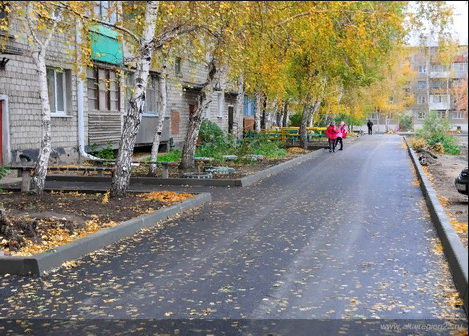 Асфальтирование проезжей части дворовой территории МКД1.2. 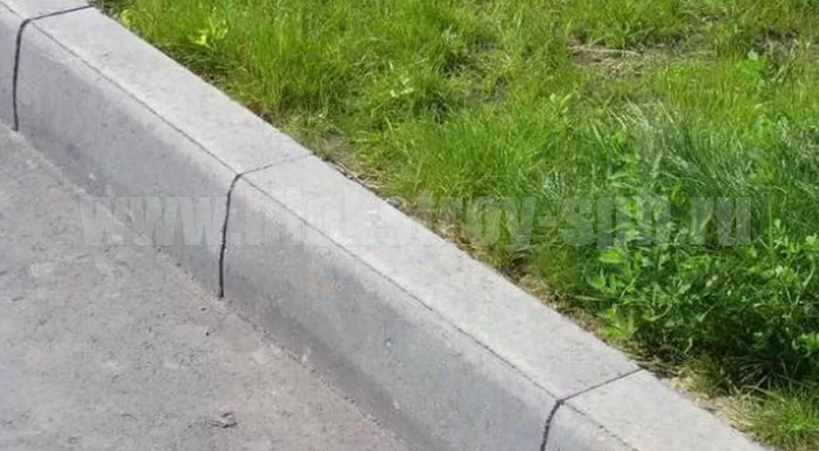 Установка бортовых камней дорожных1.3.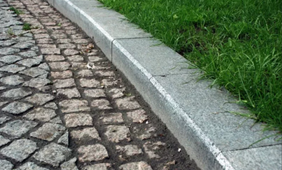 Установка бортовых камней тротуарных2. Освещение2. Освещение2. Освещение2.1.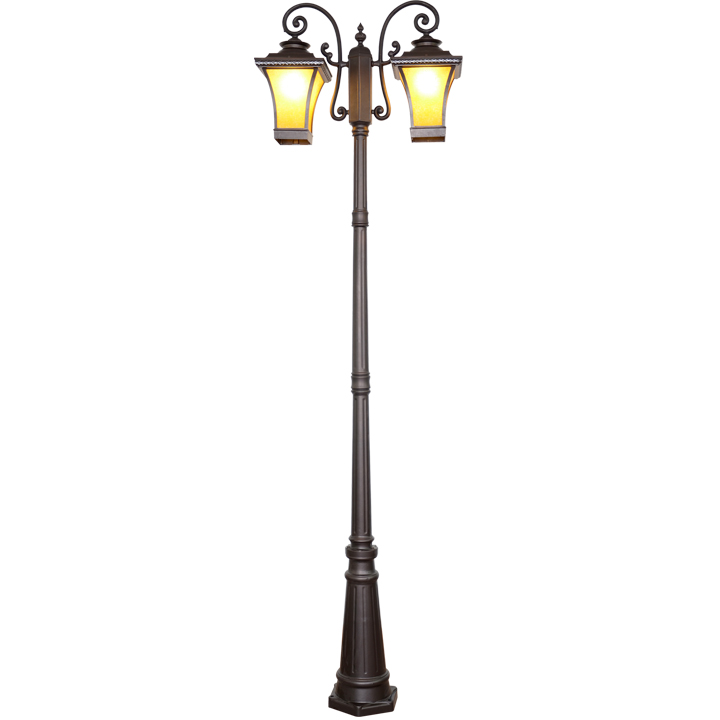  Уличный фонарь3. Скамейки3. Скамейки3. Скамейки3.1.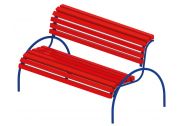 Установка скамеек со спинкой3.2.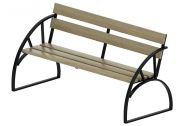 Установка скамеек со спинкой3.3.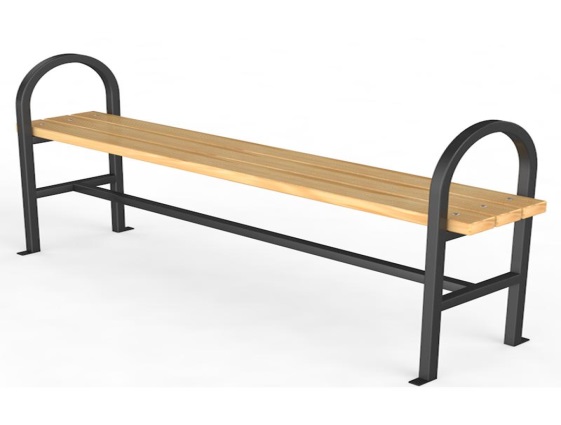 Установка скамеек без спинки4. Урны4. Урны4. Урны4.1.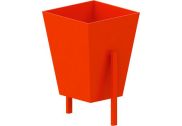 Установка урны для мусораметаллическая4.2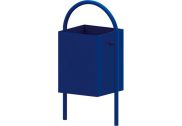 Установка урны для мусораметаллической опрокидывающейсяПеречень дополнительных видов работПеречень дополнительных видов работПеречень дополнительных видов работ1.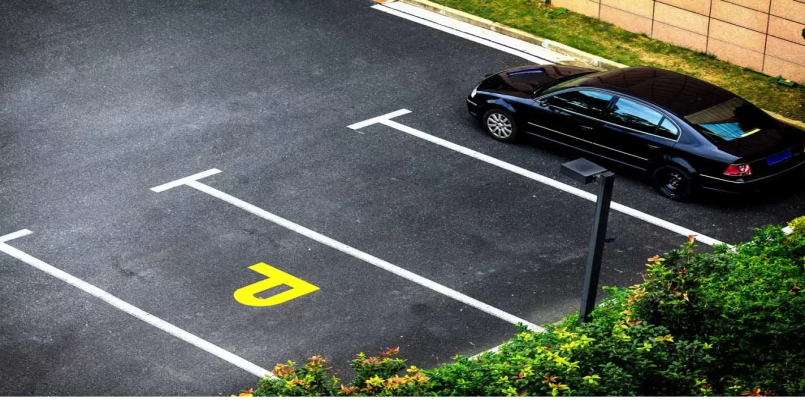 Оборудование автомобильных парков2.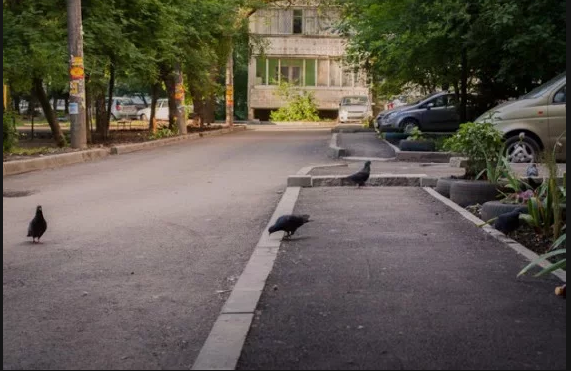 Устройство нового тротуара, пешеходной дорожки3.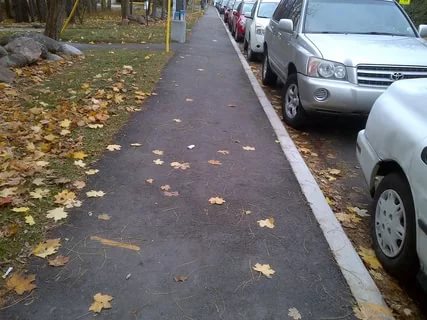 Ремонт существующего тротуара, пешеходные дорожки4.Оборудование детских площадок (ДИК, качели, песочница, карусель, качалка-балансир, качалка на пружине)5.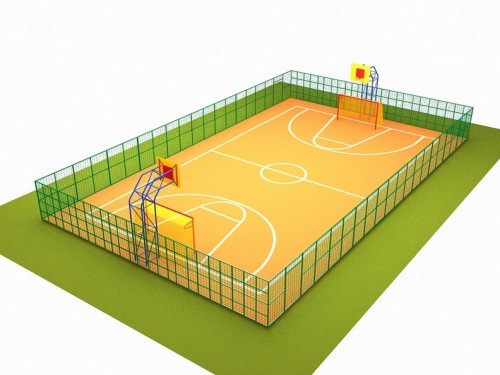 Оборудование спортивных площадок, мини-футбол и баскетбол6.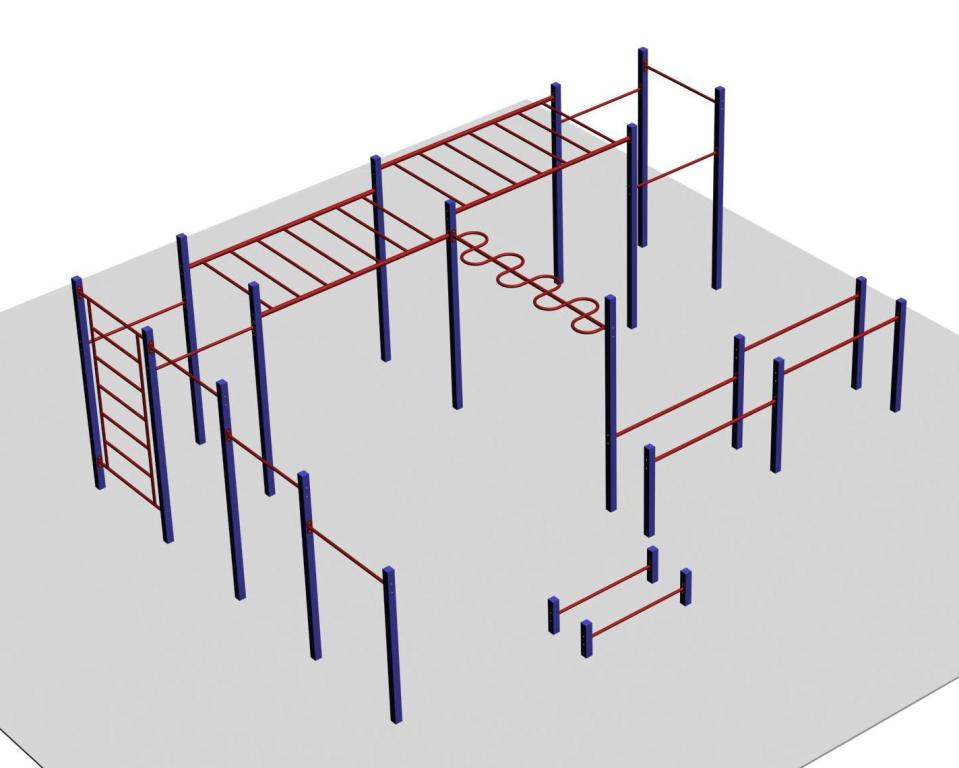 Оборудование спортивных площадок – брусья разноуровневые, комплект из турников и скамеек для пресса, рукоход, тренажеры и др.7.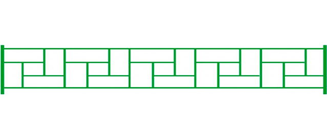 Ограждение № п/пАдрес дворовых территорий многоквартирных домов, подлежащих благоустройству1. с. Волочаевка-1, ул. Октябрьская д.3 - Детская площадка№п/пНаименование наиболее посещаемой общественной территории, подлежащей благоустройствуПеречень видов работ, планируемых к выполнению1-№п/пНаименование наиболее посещаемой общественной территории, подлежащей благоустройствуПеречень видов работ, планируемых к выполнению1Общественная территория с. Партизанское 2019 годРазработка проектной сметной документации;Выравнивание профиля поверхности;Установка освещения.2020 годУстройство основания баскетбольной площадки;Устройство резинового покрытия;2021 годУстройство дренажной системы территории сквера за ДК с. ПартизанскоеПодготовка основания под мощение территории сквера за ДК;2022 -2024 годаУстройство выравнивающих слоев основания;Укладка брусчатки и бордюрного камня;Установка малых архитектурных форм (спортивные тренажеры, скамейки, диван-качеля, урны);Устройство клумб и газонов; Приобретение  и посадка саженцов дикоративных кустарников;Приложение № 5к муниципальной программе «Формирование современной городской среды на территории Волочаевского сельского поселения Смидовичского муниципального района Еврейской автономной области в 2018-2024 годах»Наименование основного мероприятияЗатраты всего, тыс. рублейВ том числе по срокамВ том числе по срокамВ том числе по срокамВ том числе по срокамВ том числе по срокамВ том числе по срокамВ том числе по срокамИсполнители программных мероприятийОжидаемый результат в количественном измеренииНаименование основного мероприятияЗатраты всего, тыс. рублей2018201920202021202220232024Исполнители программных мероприятийОжидаемый результат в количественном измеренииБлагоустройство дворовых территорий многоквартирных домов на территории сельского поселения582,951582,951000000администрация Волочаевского сельского поселенияКоличество благоустроенных дворовых территорийДоля благоустроенных дворовых территорий в общем количестве дворовых территорий, подлежащих благоустройству Благоустройствонаиболее посещаемых территорий общего пользования на территории сельского поселения4602,6530899,106752,649774,2729,978723,36723,36администрация Волочаевского сельского поселенияКоличество благоустроенных общественных территорийДоля благоустроенных общественных территорий в общем количестве общественных территорий, подлежащих благоустройствуПриложение № 6к муниципальной программе «Формирование современной городской среды на территории Волочаевского сельского поселения Смидовичского муниципального района Еврейской автономной области в 2018-2024 годах»Источники и направления расходов Код бюджетной классификацииФинансовые затраты Финансовые затраты Финансовые затраты Финансовые затраты Финансовые затраты Финансовые затраты Финансовые затраты Финансовые затраты Всего В том числе по годам В том числе по годам В том числе по годам В том числе по годам В том числе по годам В том числе по годам 2018 год2019 год2020год2021 год 2022год 2023год2024 годБюджет муниципального образования «Волочаевское сельское поселение» Смидовичского муниципального района Еврейской автономной области 313 05	03 08001 S5550388,365 52,08689,10167,80107,0072,37800Федеральный бюджет(на условиях софинансирования) 313 05	03 08001 R5550	3266,899468,770801,905678,0667,20 651,02400Бюджет субъекта (на условиях софинансирования) 313 05	03 08001 R5550	73,61152,0868,16,8490 6,576 00Другие источники  28,647 28,647000 0 00ВСЕГО 3757,522 601,589899,106752,649774,20 729,978 00Приложение № 7к муниципальной программе к муниципальной программе «Формирование современной городской среды на территории Волочаевского сельского поселения Смидовичского муниципального района Еврейской автономной области в 2018-2024 годах»Наименование контрольного события ПрограммыСтатусОтветственный исполнительСрок наступления контрольного срокаСрок наступления контрольного срокаСрок наступления контрольного срокаСрок наступления контрольного срокаНаименование контрольного события ПрограммыСтатусОтветственный исполнительIIIквартал 2017IVквартал 2017Iквартал2018IIIкварталВнесение изменений в Правила благоустройства Волочаевского сельского поселения с учетом Методических рекомендаций, утвержденных  Министерством строительства и  жилищно-коммунального хозяйства Российской ФедерацииАдминистрация  сельского поселенияДо 10.09.2017 годаРазработать, утвердить и опубликовать порядок и сроки предоставления, рассмотрения и оценки предложений заинтересованных лиц о включении дворовых территорий МКД в муниципальную программуАдминистрация  сельского поселенияДо 01.10.2017Разработать, утвердить и опубликовать порядок и сроки представления, рассмотрения и оценки предложений граждан, организаций о включении в муниципальную программу наиболее посещаемой территории общего пользования муниципального образования Администрация  сельского поселенияДо 23.08.2017Разработать и опубликовать для общественного обсуждения проект муниципальной программы «Благоустройство территории в муниципальном образовании «Волочаевское сельское поселение» 2018 - 2024 годах»Администрация  сельского поселенияДо 01.11.2017Разработать, утвердить и опубликовать положение об общественной комиссии по вопросам подготовки и реализации муниципальной программыАдминистрация  сельского поселения12.09.2017 годаУтвердить состав общественной комиссии по осуществлению контроля и координации за реализацией муниципальной программы «Формирование современной городской среды на территории Волочаевского сельского поселения Смидовичского муниципального района Еврейской автономной области в 2018-2024 годах»Администрация  сельского поселения12.09.2017 годаПроведение заседаний общественной комиссии по вопросам подготовки и реализации муниципальной программы «Формирование современной городской среды на территории Волочаевского сельского поселения Смидовичского муниципального района Еврейской автономной области в 2018-2024 годах» для оценки объема поступивших предложений и принятие решения о включении объектов благоустройства в муниципальную программуАдминистрация  сельского поселения25.09.2017 годаРазмещение на сайте администрации сельского поселения проекта программы с перечнем дворовых территорий МКД и общественных территорий Волочаевского сельского поселения, в которых планируется благоустройство в 2018 годуАдминистрация  сельского поселенияОбщественный обсуждения проекта муниципальной программыАдминистрация  сельского поселенияУтвердить муниципальную программу «Формирование современной городской среды на территории Волочаевского сельского поселения Смидовичского муниципального района Еврейской автономной области в 2018-2024 годах» с учетом общественных обсужденийАдминистрация  сельского поселенияПодготовить и утвердить с учетом общественного обсуждения дизайн-проекты каждой дворовой и общественной территорииАдминистрация  сельского поселенияДо 01.03.2018Завершить реализацию программы «Формирование современной городской среды на территории Волочаевского сельского поселения Смидовичского муниципального района Еврейской автономной области в 2018-2024 годах» на 2018 годАдминистрация  сельского поселения30.12.2018 годДизайн-проектаблагоустройства дворовой территории 2018 год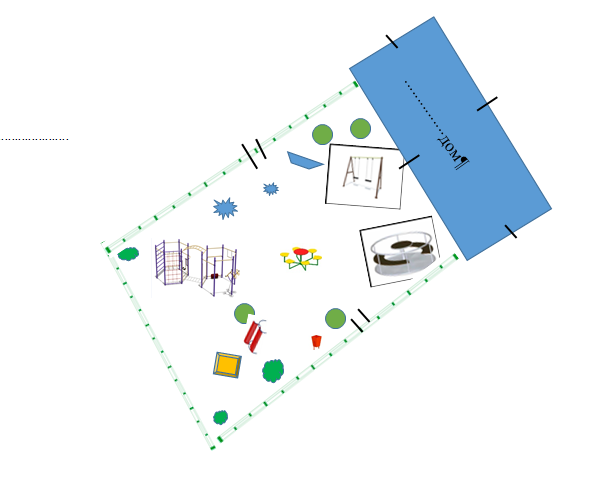 Дизайн-проектобщественной территории с. Партизанское 2019-2024 годы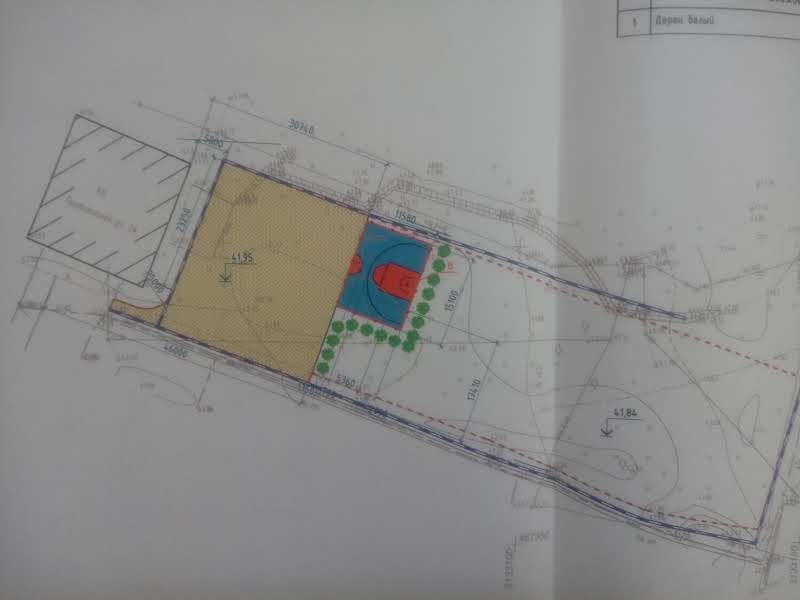 